MANIFESTAZIONE D’INTERESSE PER L’AFFIDAMENTO, EX ART. 36 CO. 2 LETT. a) DEL D. LGS. N. 50/2016, PER LA FORNITURA QUADRIENNALE DI MATERIALI DI PULIZIA, DETERGENTI E DISINFETTANTI. OGGETTO DELL’AVVISO:Questa Amministrazione intende esperire una procedura, tramite RDO nel MEPA di Consip, utilizzando il nuovo bando “Prestazioni di beni  alle P.A. – Allegato 1 – Categoria “Prodotti monouso, per le pulizie e per la raccolta rifiuti”, per la fornitura di materiali di pulizia, detergenti e disinfettanti, come da elenco indicative dei prodotti allegato al presente avviso (Allegato B).L’importo complessivo della fornitura quadriennale da sottoporre a ribasso è stimato complessivamente in € 32.000,00 Iva esclusa.  PROCEDURA DI AFFIDAMENTOLa procedura verrà espletata con le modalità previste dall’ex art. 36 comma 2 lett. a del D.Lgs n. 50/2016, tramite RDO nel MEPA di Consip sul nuovo bando “Prestazioni di beni  alle P.A. – Allegato 1 – Categoria “Prodotti monouso, per le pulizie e per la raccolta rifiuti” e dalle ulteriori norme vigenti ove applicabili.La procedura sarà aggiudicata a lotto unico ai sensi dell'ex art. 95 comma 4 lett. c) del D.Lgs 50/2016. CONDIZIONI DI PARTECIPAZIONELe ditte che intendono partecipare alla procedura in oggetto, in possesso dell’iscrizione alla suddetta categoria del relativo bando MEPA, alla data di scadenza della presentazione della candidatura, dovranno presentare apposita istanza ad ARPAV a mezzo PEC protocollo@pec.arpav.it tassativamente entro e non oltre il 24/10/2017.La richiesta dovrà essere corredata da fotocopia fronte/retro, non autenticata, di un valido documento di identità del soggetto sottoscrittore;Per la redazione della medesima potrà essere utilizzato il modello in formato word messo a disposizione unitamente al presente avviso (Allegato A).AVVERTENZE:Si rende noto che il presente avviso non pone in essere alcuna procedura concorsuale, paraconcorsuale o di gara d’appalto. Il presente avviso è finalizzato esclusivamente a ricevere manifestazioni di interesse per favorire la partecipazione di operatori economici; le manifestazioni di interesse non vincolano in alcun modo ARPAV, in quanto hanno come unico scopo di rendere noto all’Amministrazione la disponibilità ad essere invitati a presentare offerta. Ciò posto, la presentazione della domanda da parte del soggetto interessato non attribuirà allo stesso alcun interesse qualificato o diritto in ordine all’eventuale partecipazione alla procedura per l’affidamento della fornitura, né comporterà l’assunzione di alcun obbligo specifico da parte di ARPAV. L’Amministazione si riserva inoltre di limitare, la partecipazione alla procedura, qualora il numero dei concorrenti che avesse manifestato interesse, fosse superiore a 4 operatori economici e si precisa altresì, che l’Amministrazione provvederà a sorteggiare in seduta pubblica, i nominativi delle 4 ditte.INFORMAZIONIUfficio Economato telefono 049-7393721-713-718, telefonare dalle ore 9.00 alle ore 12.30 dei giorni feriali.Padova, 13/10/2017						         Servizio Acquisizione Beni, Servizi e Lavori									f.to Il Dirigente								         dott.ssa A Spolaore- "A" modulo di manifestazione di interesse- "B" Scheda  tecnica del servizio richiesto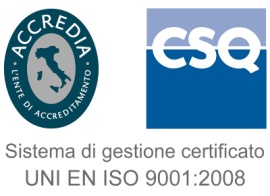 Direzione Amministrativa
Servizio Acquisizione Beni, Servizi e LavoriVia Ospedale Civile, 2435121 Padova ItalyTel. +39 049 7393721-713-718e-mail: economato.patrimonio@arpa.veneto.it PEC: acquisti@pec.arpav.itResponsabile del Procedimento: dott.ssa A. Spolaore